Руководство для участника  конкурса по выбору населенных пунктов-бенефициаров проекта ПРООН "Миграция и местное развитие" 2019-2022 гг. 2019-2022Общая информация: В результате успеха первого этапа внедрения [2015-2018] Швейцарское бюро по сотрудничеству приняло решение о финансировании нового этапа проекта ПРООН "Миграция и местное развитие" (MiDL) сроком на 4 года [2019-2022].  Целью проекта MiDL является поддержка развития сообществ в Республике Молдова, пострадавших от миграции, путем улучшения качества местных публичных услуг и стимулирования экономической деятельности, приносящей доход, в том числе путем поощрения экономического участия диаспоры в процессе возрождения населенных пунктов на родине. В соответствии с проектным документом "Миграция и местное развитие", на начальном этапе будут отобраны населенные пункты-бенефициары, которые получат помощь в рамках проекта в виде технической и финансовой помощи (со-финансирование на сумму до $60.000) для реализации проектов местного развития с акцентом на вопросах экономического развития. Согласно проектному документу, в рамках проекта "Миграция и местное развитие" будет отобрано не менее 25 населенных пунктов, которым будет оказана целевая поддержка. Кроме того, предлагается поэтапный подход к отбору бенефициаров: Все 35 предварительно отобранных населенных пунктов получат техническую помощь со стороны проекта, а финансовую помощь (гранты) получат только 25 населенных пунктов в соответствии с достигнутым ими прогрессом и качеством представленных проектных предложений. Примечание: предлагается первоначально отобрать 35 населенных пунктов (а не 25, которые в конечном итоге получат гранты), исходя из следующих соображений: Предыдущий опыт ПРООН / проекта "Миграция и местное развитие" показывает, что не все населенные пункты (по объективным и субъективным причинам) проявляют достаточную настойчивость в выполнении всех необходимых работ для выполнения требуемых предварительных условий (например, прозрачность, институциональное развитие, стратегическое планирование, партнерство с сообществом мигрантов, разногласия между примаром и местным советом и т. д.). В результате чего некоторые органы публичного управления выходят из проекта. В 2019 году будут проводиться всеобщие местные выборы, в результате чего будут внесены определенные изменения в состав и приоритеты местных органов публичного управления, а также в качество сотрудничества между примаром и местным советом. Предыдущий опыт показывает, что после смены руководства примарий часто происходят серьезные изменения в выполнении предыдущих обязательств администрации по участию в проекте. Таким образом, первоначальный отбор большего количества населенных пунктов (35) по сравнению с числом, которое в конечном итоге получит финансовую помощь (25), аргументирован необходимостью управления основными рисками возможного ”отсева” некоторых населенных пунктов в ходе реализации проектной деятельности. Пакет документов для участия в конкурсе: Пакет документов для участия в конкурсе состоит из:1: Типовая форма заявление (в формате Word)2: Приложение: Декларация о подаче заявки. 3: Копия Договора о межкоммунитарном сотрудничестве (действителен только при совместной заявке об участии в конкурсе со стороны нескольких местных органов публичного управления). Срок подачи заявок: Заявки должны быть представлены до 17:00 25 апреля 2019 года Процедура подачи заявок: Заполненные документы должны быть представлены в электронном виде по электронной почте по следующему адресу: oxana.maciuca@undp.org   Завка должна содержать 2 документа: Заполненную форму заявки (в формате Word)Отсканированную копию декларации о подаче заявки В теме электронного сообщения должно быть обязательно указано: "Заявка от примарии <название примарии>”Дополнительная информация: Дополнительную информацию можно получить, обратившись к следующим сотрудникам проекта "Миграция и местное развитие":Геннадий Иващенко, ghenadie.ivascenco@gmail.com, 069835354 Оксана Мачука, oxana.maciuca@undp.org, 069176586Региональные  мероприятия по информированию: Для уточнения возникших вопросов проект "Миграция и местное развитие" проведет 4 региональных информационных совещания:Для северного регионаДля центрального региона Для южного регионаДля АТО Гагаузия и Тараклийского районаТочное место, дата и время проведения семинаров будут объявлены дополнительно через Конгресс местных властей Молдовы. Оценка заявок: Все принятые заявки будут оцениваться комиссией, в которую входят представители ПРООН-Молдова и Швейцарского бюро по сотрудничеству в Республике Молдова, а также один наблюдатель со стороны Конгресса местных властей Молдовы и Государственной канцелярии Правительства Республики Молдова. Результаты конкурса будут окончательно утверждены Координационным советом проекта ПРООН "Миграция и местное развитие". Критерии отбора: Для того, чтобы заявитель был допущен к прохождению оценки, он должен соответствовать следующим минимальным критериям: должен быть органом местного публичного управления первого уровня в Республике Молдова; численность населения: минимально 4000 жителей (согласно официальным данным местного публичного управления по состоянию на 01.01.2019 г.);форма заполнена и подана в срок в соответствии с выдвинутыми требованиями; органа публичного управления имеет возможность и обязуется профинансировать совместно (вместе с местными партнерами) не менее 50% суммы по согласованным инициативам, если они будут выбраны (по оценкам – до 60.000 долларов США); наличие действующего большинства в местном совете и наличие эффективного формата сотрудничества между местным советом и примаром. Критерии оценки: Заявки, которые будут соответствовать минимальным критериям отбора, будут оцениваться на основе оценочной шкалы, состоящей из 5 критериев оценки. В процессе оценки проект "Миграция и местное развитие" оставляет за собой право использовать альтернативные методы проверки правильности представленной информации. 1 этап март - апрель 2019 годаОрганизация национального конкурса и предварительного отбора 35 населенных пунктов, которые будут приглашены и поддержаны для начала деятельности, необходимой для подготовки к получению грантов и технической помощи. 2 этап (предварительно: декабрь 2019 - январь 2020)Отбор 25 населенных пунктов, которые будут отобраны на основе конкурса из 35 предварительно отобранных населенных пунктов, и которые получат гранты для поддержки местного экономического развития. #Критерий оценкиМаксимальнаяоценка1:Наличие у населенного пункта четкого и реализуемого видения направления местного экономического развития в краткосрочной и среднесрочной перспективе25 баллов2:Наличие активного подхода со стороны местного органа власти в отношении роли частного сектора в продвижении местного экономического развития25 баллов3:Наличие активного подхода к вовлечению мигрантов (уехавших жителей данного населенного пункта) в процесс местного экономического развития15 баллов4:Наличие четкого видения участия населенного пункта в проекте "Миграция и местное развитие" (понимание необходимости помощи в достижении ощутимых результатов)15 баллов5:Насколько инновационным является подход к перспективам местного экономического развития, который впоследствии может стать моделью для других населенных пунктов?20 балловВсегоВсего100 баллов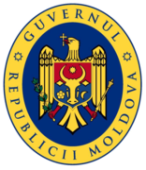 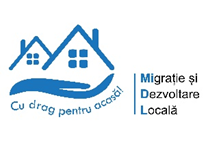 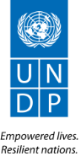 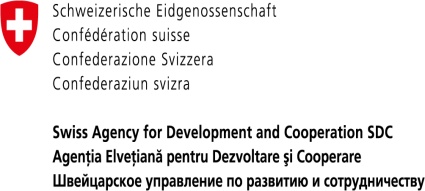 